PRIMA PARTE: comando predict per PCAConsideriamo nuovamente la tabella 	PLIC SC SA.SC TD TMIPiem 0.088 0.471 -0.707 -0.607 -0.395 Vaos -1.545 0.348 -0.642 -0.813 1.578 Lomb 0.202 1.397 -0.836 -0.790 -0.538 TrAA 0.677 0.435 -1.269 -0.966 -0.075 Vene 0.088 1.334 -1.210 -0.848 -0.497 FrVG 0.639 -0.005 -1.028 -0.804 -1.301 Ligu 1.190 -0.247 0.470 -0.429 -0.354 EmRo 0.658 1.177 -1.315 -0.863 -0.347 Tosc 0.126 1.092 -0.795 -0.644 -1.355 Umbr -1.431 0.675 -0.140 -0.524 -1.287 Marc 0.278 1.090 -0.265 -0.702 -0.0006 Lazi 2.329 0.546 -0.080 -0.113 -0.014 Abru 0.335 -0.373 0.402 -0.456 0.040 Moli 0.658 -1.289 0.065 0.451 -1.151 Camp -1.811 -1.314 2.031 1.664 0.414 Pugl -0.766 -0.926 1.038 0.648 1.109 Basi -0.747 -1.154 0.661 0.844 2.001 Cala -0.500 -1.727 1.571 2.153 0.632 Sici -0.918 -1.130 1.332 1.517 1.783 Sard 0.449 -0.403 0.717 1.285 -0.238Che carichiamo in R col solito comando A <- read.table("clipboard")  Ricordiamo i comandi:B<-princomp(A)biplot(B)Ricordiamo anche (vista l’ultima lezione) che plot(B) mostra graficamente le varianze ovvero gli auto valori di Q, mentre summary mostra varie cose collegate; ed insieme danno l’idea della dimensione dei dati.Abbiamo visto anche come dare i punteggi rispetto ad una componente. C’è però un comando che trova tutti i punteggi contemporaneamente:predict(B)> predict(B)          Comp.1       Comp.2      Comp.3      Comp.4      Comp.5Piem -1.07816625 -0.227975683  0.10130876  0.15732378  0.07060086Vaos  0.16647280 -2.347119067 -0.61724620  0.38991111 -0.03377744Lomb -1.78132227 -0.442861548  0.08302592 -0.47516356  0.06210484TrAA -1.59126658 -0.124984546 -0.59244133  0.51158847  0.19172147Vene -1.92041447 -0.625980285  0.06342820 -0.23174255  0.28429627FrVG -1.62320716  0.612348748  0.49322164  0.73632698  0.09902350Ligu -0.35861319  1.127220367 -0.35178036  0.07369344 -0.69230494EmRo -2.02450489 -0.231519801 -0.38220653 -0.10240697  0.32362954Tosc -1.82312096 -0.002101653  0.82495472 -0.27443740  0.11231684Umbr -0.71339622 -0.924685298  1.73816079 -0.14177582 -0.22233672Marc -1.11309070 -0.375421935 -0.30701486 -0.52591362 -0.27968433Lazi -1.09412591  1.579134605 -1.31879585 -0.55255650 -0.08270458Abru  0.06943734  0.315193975 -0.20725227  0.27469434 -0.63242045Moli  0.25355743  1.544286535  0.68456477  0.82302965  0.17844701Camp  3.24642376 -0.263411524  1.14783883 -0.31074836 -0.21808732Pugl  1.97269536 -0.380289416 -0.24709228  0.09005900 -0.25517075Basi  2.32338134 -0.710371426 -0.99945223  0.34045171  0.15455746Cala  3.13730003  0.813742449  0.26220721 -0.07269702  0.39375787Sici  2.96621213 -0.421620637 -0.57037426 -0.20691747  0.16803474Sard  0.98574841  1.086416139  0.19494534 -0.50271921  0.37799612Il comando predict ha bisogno di due input: il modello, che qui è B, ed i dati da predire. Non scrivendo niente, si sottintende A. Provare con   predict (B,A)   il risultato è identico. Se invece ritagliamo una regione:molise= A[14,]> molise      PLIC     SC SA.SC    TD    TMIMoli 0.658 -1.289 0.065 0.451 -1.151molise.basi= A[c(14,17),]> molise.basi       PLIC     SC SA.SC    TD    TMIMoli  0.658 -1.289 0.065 0.451 -1.151Basi -0.747 -1.154 0.661 0.844  2.001>Poi possiamo eseguire  predict (B,molise)   > predict (B,molise)           Comp.1   Comp.2    Comp.3    Comp.4   Comp.5Moli 0.2535574 1.544287 0.6845648 0.8230296 0.178447>Ecc.I nome “predict” può apparire innaturale, usato nel modo precedente (prediciamo cose già note). Sviluppiamo però un esempio con dati “training” e dati “test”.  Supponiamo di conoscere inizialmente solo i valori sperimentali per alcune regioni italiane: > A.meno = A[c(1,2,3,4,5,7,8,9,11,12,13,15,16,17,18,19,20),]> A.meno       PLIC     SC  SA.SC     TD     TMIPiem  0.088  0.471 -0.707 -0.607 -0.3950Vaos -1.545  0.348 -0.642 -0.813  1.5780Lomb  0.202  1.397 -0.836 -0.790 -0.5380TrAA  0.677  0.435 -1.269 -0.966 -0.0750Vene  0.088  1.334 -1.210 -0.848 -0.4970Ligu  1.190 -0.247  0.470 -0.429 -0.3540EmRo  0.658  1.177 -1.315 -0.863 -0.3470Tosc  0.126  1.092 -0.795 -0.644 -1.3550Marc  0.278  1.090 -0.265 -0.702 -0.0006Lazi  2.329  0.546 -0.080 -0.113 -0.0140Abru  0.335 -0.373  0.402 -0.456  0.0400Camp -1.811 -1.314  2.031  1.664  0.4140Pugl -0.766 -0.926  1.038  0.648  1.1090Basi -0.747 -1.154  0.661  0.844  2.0010Cala -0.500 -1.727  1.571  2.153  0.6320Sici -0.918 -1.130  1.332  1.517  1.7830Sard  0.449 -0.403  0.717  1.285 -0.2380>eseguiamo PCA con esseB.meno<-princomp(A.meno)biplot(B.meno)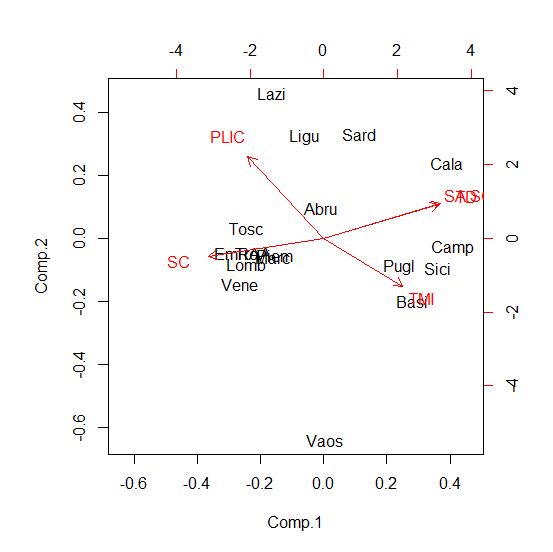  e troviamo quindi un modello, le direzioni principali associate a tali regioni e tali variabili; la prima ad es. è il “benessere economico”. Poi, successivamente, riusciamo a misurare le 5 variabili anche per alcune delle altre regioni. Invece che creare un nuovo modello PCA includendo anche queste, usiamo il vecchio modello e facciamo una “previsione” del benessere economico, basata su tale modello, per le nuove regioni, cioè calcoliamo la proiezione di esse su e1. Ma usando il comando predict:molise= A[14,]> molise      PLIC     SC SA.SC    TD    TMIMoli 0.658 -1.289 0.065 0.451 -1.151predict (B.meno,molise)> predict (B.meno,molise)        Comp.1  Comp.2     Comp.3    Comp.4   Comp.5Moli 0.1837829 1.45079 -0.5641611 0.4922538 1.232639SECONDA PARTE: Loadings di PCAOra vediamo i loadingsB$loadings> B$loadingsLoadings:          Comp.1 Comp.2 Comp.3 Comp.4 Comp.5PLIC  -0.310     0.769     -0.553              SC      -0.491    -0.309                  -0.813       SA.SC  0.512     0.216     0.120    -0.433    -0.699TD       0.506      0.279    0.115     -0.381     0.713TMI      0.380    -0.435    -0.816              Discutiamoli, sempre alla luce dell’interpretazione delle componenti principali. Infine, esaminiamo le componenti principali con un nuovo sistema. TERZA PARTE: Esplorazione approfondita di PCAInfine, esaminiamo le componenti principali con un nuovo sistema. C<-predict(B)i=1; j=5plot(C[,c(i,j)],type="n",asp=1)text(C[,c(i,j)],labels=as.character(row.names(A)))i=1; j=5plot(C[,c(i,j)],type="n")text(C[,c(i,j)],labels=as.character(row.names(A)))